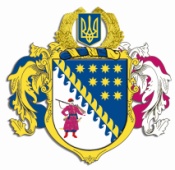 ДНІПРОПЕТРОВСЬКА ОБЛАСНА РАДАVIІ СКЛИКАННЯПостійна комісія обласної ради з питань соціально-економічного розвитку області, бюджету та фінансівпросп. Олександра Поля, 2, м. Дніпро, 49004П Р О Т О К О Л  № 102засідання постійної комісії обласної ради27 лютого 2020 року							м. Дніпро15.00 годинУсього членів комісії:		13 чол.Присутні:                   		11 чол. (у т.ч. 3 – телеконференція)Відсутні:                     		  2 чол.Присутні члени комісії: Ніконоров А.В., Саганович Д.В., 
Жадан Є.В., Ангурець О.В., Євтушенко В.О., Войтов Г.О., 
Петросянц М.М., Плахотнік О.О., Ульяхіна А.М. (телеконференція), 
Мазан Ю.В. (телеконференція), Шамрицька Н.А. (телеконференція). Відсутні члени комісії: Орлов С.О., Удод Є.Г.У роботі комісії взяли участь: Шебеко Т.І. – директор департаменту фінансів облдержадміністрації;Макаров Д.А. – виконуючий обов’язки директора департаменту капітального будівництва облдержадміністрації;Грива В.Л. – заступник директора – начальник управління регіонального розвитку та будівництва департаменту житлово-комунального господарства та будівництва облдержадміністрації; Мазан Г.А. – заступник начальника управління бухгалтерського обліку, фінансів та господарської діяльності – начальник відділу бухгалтерського обліку та фінансів виконавчого апарату обласної ради;Богуславська І.О. – заступник начальника управління економіки, бюджету та фінансів – начальник відділу бюджету та фінансів виконавчого апарату обласної ради;Семикіна О.С. – заступник начальника управління економіки, бюджету та фінансів – начальник відділу капітальних вкладень виконавчого апарату обласної ради.Головував: Ніконоров А.В.Порядок денний засідання постійної комісії:Про розгляд проєкт у розпорядження голови обласної ради „Про внесення змін до рішення обласної ради від  року № 528-20/VІІ „Про обласний бюджет на 2020 рік”.Різне.СЛУХАЛИ: 1. Про розгляд проєкту розпорядження голови обласної ради „Про внесення змін до рішення обласної ради від  року № 528-20/VІІ „Про обласний бюджет на 2020 рік”.	Інформація: директора департаменту фінансів облдержадміністрації 
Шебеко Т.І.ВИСТУПИЛИ: Ніконоров А.В., Саганович Д.В., Жадан Є.В., Євтушенко В.О., Войтов Г.О., Макаров Д.А., Грива В.Л.ВИРІШИЛИ: 1. Інформацію директора департаменту фінансів облдержадміністрації Шебеко Т.І. взяти до відома.2. Погодити запропонований облдержадміністрацією проєкт розпорядження голови обласної ради „Про внесення змін до рішення обласної ради від  року № 528-20/VІІ „Про обласний бюджет на 2020 рік” (лист облдержадміністрації від 26.02.2020 № 18-1043/0/2-20 та пояснювальна записка департаменту фінансів облдержадміністрації від 26.02.2020 
№ 411/0/17-20 додаються) із наступними змінами:за пропозицією головного розпорядника бюджетних коштів – обласної ради не здійснювати збільшення внесків до статутного капіталу КП “Дезінфекція” ДОР” на суму 100,0 тис. грн за рахунок зменшення КП “Агропроекттехбуд” ДОР”;за пропозицією головного розпорядника бюджетних коштів – апарату облдержадміністрації збільшити видатки на КПКВКМБ 0213241 “Забезпечення діяльності інших закладів у сфері соціального захисту і соціального забезпечення” на суму 1 139,7 тис. грн за рахунок відповідного зменшення видатків з КПКВКМБ 0211140 “Підвищення кваліфікації, перепідготовка кадрів закладами післядипломної освіти”;за пропозицією головного розпорядника бюджетних коштів – департаменту житлово-комунального господарства та будівництва облдержадміністрації збільшити видатки на ремонт доріг загального користування державного значення у сумі 4 500,0 тис. грн, з них на капітальний ремонт – 3 900,0 тис. грн, поточний ремонт – 600,0 тис. грн за рахунок відповідного зменшення видатків на поточний ремонт доріг комунальної власності.3. Рекомендувати голові обласної ради прийняти проєкт розпорядження голови обласної ради „Про внесення змін до рішення обласної ради від 
 року № 528-20/VІІ „Про обласний бюджет на 2020 рік”. 4. Рекомендувати департаменту фінансів облдержадміністрації (Шебеко) надати проєкт розпорядження голови обласної ради „Про внесення змін до рішення обласної ради від  року № 528-20/VІІ „Про обласний бюджет на 2020 рік” з цими змінами на чергову сесію обласної ради для затвердження.Результати голосування:за 			11проти		  -утримались 	  -усього 		11СЛУХАЛИ: 2. Різне.Про розгляд звернень (додаються):заступника голови обласної ради по виконавчому апарату – начальника управління стратегічного планування та комунальної власності Тюріна В.Ю. від 18.02.2020 № ВИХ-581/0/2-20 щодо листа 
АТ „ДТЕК Дніпровські електромережі” від 06 лютого 2020 року 
№ 4843/1001 про збільшення плану асигнувань спеціального фонду обласного бюджету на 2020 рік для КП ДОР „Аульській водовід”;Межівського селищного голови Зражевського В.М., а саме: від 
18 лютого 2020 року № 309/0/2-10 стосовно виділення коштів з обласного бюджету на капітальний ремонт доріг Межівського району Дніпропетровської області”, від 18 лютого 2020 року № 313/0/2-10 стосовно виділення коштів з обласного бюджету на проєкт „Енергозберігаючі заходи, капітальний ремонт комунального закладу дошкільної освіти Межівський ясла-садок № 1 „Сонечко” Межівської селищної ради, за адресою: проспект Незалежності, 23, смт Межова, Межівський район, Дніпропетровська область” та від 19 лютого 2020 року № 314/0/2-10 стосовно виділення з обласного бюджету додаткової дотації для забезпечення функціонування КНП „Центральна лікарня” Межівської селищної ради” та виплати заробітної плати з нарахуваннями працівникам бюджетних установ.Інформація: голови постійної комісії обласної ради з питань соціально-економічного розвитку області, бюджету та фінансів Ніконорова А.В.ВИСТУПИЛИ: Саганович Д.В.ВИРІШИЛИ: Направити вищезазначені звернення до відповідних структурних підрозділів Дніпропетровської обласної державної адміністрації та Дніпропетровської обласної ради для опрацювання в межах компетенції та повідомлення за результатами розгляду заявників і постійної комісії обласної ради з питань соціально-економічного розвитку області, бюджету та фінансів.Результати голосування:за 			11проти		  -утримались 	  -усього 		11Голова комісії							А.В. НІКОНОРОВСекретар комісії							Д.В. САГАНОВИЧ 